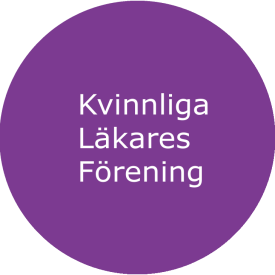 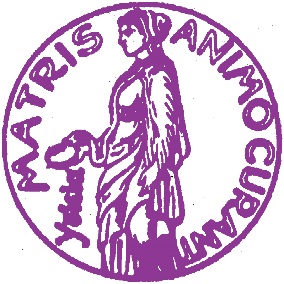 Motion till Sveriges Läkarförbunds fullmäktigemöte 2017Om diskriminering av läkares arbetsmiljö med avseende på könSveriges Kvinnliga läkares förening (KLF) vill ånyo lyfta frågan om arbetsmiljön, särskilt med avseende på kön. Gång på gång bekräftas att kvinnliga läkare har en sämre arbetsmiljö än sina manliga kollegor. I SYLF:s AT-enkät 2013 framkommer alarmerande siffror som visar att mer än en fjärdedel (26 %) av de kvinnliga läkarna har känt sig diskriminerade p.g.a. kön. För de manliga läkarna är motsvarande siffra 3 %. Detta är en ökning för båda grupper jämfört med tidigare. Siffrorna är oroande och måste bli föremål för åtgärder från alla inblandade parter. Diskrimineringslagen förbinder arbetsgivare att arbeta aktivt förebyggande mot diskriminering när det gäller kön, etnisk tillhörighet samt religion och trosuppfattning (Diskrimineringslagen (2008:567), 3 kap, 1§)I SYLF:s rapport ”Upplevd diskriminering i underläkarkåren 2013” står att ”Till dess tvingande lagkrav skapats anser SYLF att arbetsgivarna måste ta sitt ansvar och självmant utveckla sina befintliga jämställdhetsplaner till planer för lika rättigheter och möjligheter. Dessa bör innehålla åtgärder för att minska förekomsten av diskriminering på alla grunder, konkreta mål, ansvarig(a) för målens uppfyllnad, samt en tidsplan för uppfyllnad och utvärdering. Arbetsgivarna måste också se till att dessa planer faktiskt används i praktiken. Arbetsgivarna kan och bör också förebygga diskriminering genom att tillämpa öppen rekrytering och transparenta anställnings- och lönekriterier.” KLF lägger fram denna motion med begäran om att Läkarförbundet verkar för:Att arbeta för nolltolerans mot könsdiskriminering på våra arbetsplatser.Att följa upp tidigare rapport om upplevd diskriminering i underläkarkåren med en ny kartläggning.Att skapa en åtgärdsplan mot diskriminering.Ingela HeimannOrdförande i Sveriges kvinnliga läkares förening, KLFför KLF:s styrelse